Приложение 4: На ладонь упали снежинки. Потом еще несколько снежинок. Сколько всего снежинок упало? 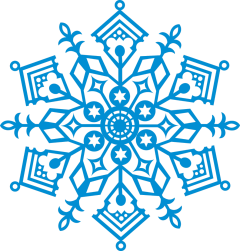 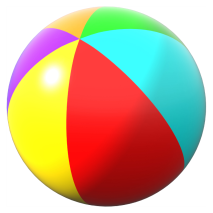 У Коли 2 мяча , а у Саши 3 мяча.	_________________________________________________Сколько стоят 2 матрешки? 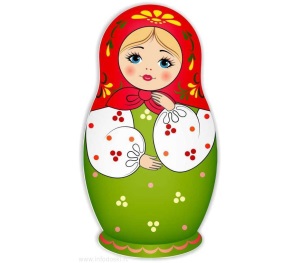 ___________________________________________________________________________На льдине сидели 4 пингвина. Один прыгнул в воду. Сколько пингвинов прыгнуло в воду? 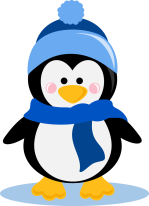 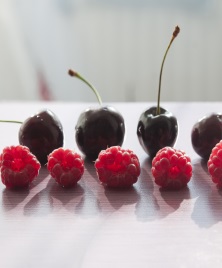 Света любит малину, ля любит вишню. Кто что любит? вопросданныесюжетвопросданныесюжетвопросданныесюжетвопросданныесюжетВопрос данныесюжет